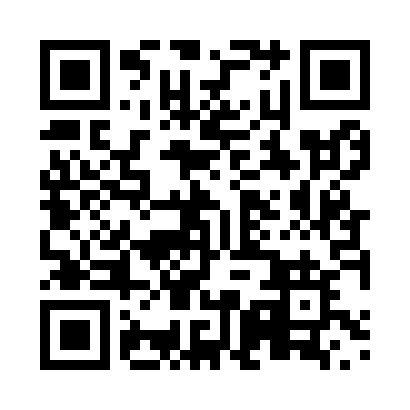 Prayer times for Newmarket, Ontario, CanadaMon 1 Jul 2024 - Wed 31 Jul 2024High Latitude Method: Angle Based RulePrayer Calculation Method: Islamic Society of North AmericaAsar Calculation Method: HanafiPrayer times provided by https://www.salahtimes.comDateDayFajrSunriseDhuhrAsrMaghribIsha1Mon3:485:391:226:429:0510:552Tue3:495:401:226:429:0410:553Wed3:505:401:226:429:0410:544Thu3:515:411:226:429:0410:545Fri3:525:411:236:429:0310:536Sat3:535:421:236:429:0310:527Sun3:545:431:236:419:0310:518Mon3:555:441:236:419:0210:519Tue3:565:441:236:419:0210:5010Wed3:575:451:236:419:0110:4911Thu3:595:461:236:419:0110:4812Fri4:005:471:246:409:0010:4713Sat4:015:481:246:408:5910:4614Sun4:025:481:246:408:5910:4415Mon4:045:491:246:398:5810:4316Tue4:055:501:246:398:5710:4217Wed4:075:511:246:398:5710:4118Thu4:085:521:246:388:5610:3919Fri4:105:531:246:388:5510:3820Sat4:115:541:246:378:5410:3721Sun4:135:551:246:378:5310:3522Mon4:145:561:246:368:5210:3423Tue4:165:571:246:368:5110:3224Wed4:175:581:246:358:5010:3125Thu4:195:591:246:358:4910:2926Fri4:206:001:246:348:4810:2827Sat4:226:011:246:348:4710:2628Sun4:236:021:246:338:4610:2429Mon4:256:031:246:328:4510:2330Tue4:276:041:246:318:4410:2131Wed4:286:051:246:318:4210:19